ΠΙΝΑΚΑΣ ΑΠΟΦΑΣΕΩΝ 6ης ΣΥΝΕΔΡΙΑΣΗΣ ΔΗΜΟΤΙΚΗΣ ΕΠΙΤΡΟΠΗΣ	Στο Ψυχικό σήμερα την 21ην του μηνός Μαρτίου του έτους 2024, ημέρα Πέμπτη και ώρα 12:00΄, ύστερα από την υπ’ αριθμ. πρωτ. 4569/15-03-2024 έγγραφη πρόσκληση του Προέδρου, που περιείχε τα θέματα της Η.Δ. της συνεδρίασης και επιδόθηκε σύμφωνα με τις διατάξεις του Ν. 5056/2023 και σύμφωνα με τις διατάξεις του άρθρου 74 και 74Α του Ν. 3852/2010, όπως τροποποιήθηκαν από το άρθρο 8 και 9 του Ν. 5056/2023 και ισχύουν, σε όλα τα μέλη, δημοσιεύτηκε στον πίνακα ανακοινώσεων του Δήμου.Η Δημοτική Επιτροπή αποτελούμενη από τους:Μπονάτσο Χαράλαμπο, ως Πρόεδρο, Νάκα Αριστείδη,Γκιζελή Αλίκη, Τρέζου Μαρία, Δελακουρίδη Ιωάννη,Γαλάνη Δημήτριο,Παπαχρόνη Γεώργιο, ως μέλη,συνήλθε σε συνεδρίαση στο δημοτικό κατάστημα προκειμένου να συζητήσει και να λάβει απόφαση επί των κατωτέρω θεμάτων Η.Δ. Πριν την έναρξη της συνεδρίασης διαπιστώθηκε ότι επί συνόλου επτά (7) τακτικών μελών, παρόντες ήταν τέσσερις (4) και απόντες τρεις (1), ήτοι οι κ.κ. Δελακουρίδης Ιωάννης, Γαλάνης Δημήτριος και Παπαχρόνης Γεώργιος.  Τον απόντα κ. Δελακουρίδη Ιωάννη αντικατέστησε το αναπληρωματικό μέλος της Δημοτικής Επιτροπής κα Παλτζόγλου Ευθυμία - Ελένη. Τον απόντα κ. Γαλάνη Δημήτριο αντικατέστησε το αναπληρωματικό μέλος της Δημοτικής Επιτροπής κα Ζέππου – Χαρλαύτη Ελένη. Η συνεδρίαση πραγματοποιήθηκε δια ζώσης, σύμφωνα με τις διατάξεις του Ν. 5056/2023.Στη συνεδρίαση παραβρέθηκε για την τήρηση των πρακτικών και η υπάλληλος του Δήμου η κ. Μάντακα Στυλιανή. ΘΕΜΑ 1ο Η.Δ. αρ. Απόφασης 84      α) Έγκριση εκτέλεσης της προμήθειας με τίτλο: «Προμήθεια σάκων απορριμμάτων και ανακύκλωσης», με τη διενέργεια ηλεκτρονικού ανοικτού διαγωνισμού, έγκριση των τεχνικών προδιαγραφών και καθορισμός των όρων διακήρυξης του διαγωνισμού β) Συγκρότηση επιτροπής διενέργειας και αξιολόγησης προσφορών του ως άνω διαγωνισμού.Εγκρίνεται ομόφωνα1. Εγκρίνει:α) Τη διενέργεια ηλεκτρονικού ανοικτού διαγωνισμού για την εκτέλεση της προμήθειας με τίτλο: «Προμήθεια σάκων απορριμμάτων και ανακύκλωσης» β)Τις τεχνικές προδιαγραφές της υπ’ αρ. 3/2024 μελέτης της Διεύθυνσης Καθαριότητας, Ανακύκλωσης, Περιβάλλοντος και Πρασίνου και τα λοιπά έγγραφα της σύμβασης.  2. Καθορίζει τους όρους διακήρυξης του ηλεκτρονικού ανοικτού διαγωνισμού για την εκτέλεση της προμήθειας με τίτλο: «Προμήθεια σάκων απορριμμάτων και ανακύκλωσης», οι οποίοι αποτελούν αναπόσπαστο μέρος της παρούσας απόφασης.3. Συγκροτεί την επιτροπή διενέργειας και αξιολόγησης προσφορών του ως άνω διαγωνισμού ως ακολούθως:Πρόεδρος της επιτροπής ορίζεται η κ. Ζήκα Μαγδαληνή και αναπληρωτής προέδρου η κ. Τοκάτογλου Καλλιόπη.ΘΕΜΑ 2ο Η.Δ. αρ. Απόφασης 85    Έγκριση του 1ου Ανακεφαλαιωτικού Πίνακα Εργασιών (1ου ΑΠΕ) του έργου: «KΑΤΑΣΚΕΥΗ ΑΝΑΚΑΤΑΣΚΕΥΗ ΠΕΖΟΔΡΟΜΙΩΝ».Εγκρίνεται ομόφωναΘΕΜΑ 3ο Η.Δ. αρ. Απόφασης 86     Έγκριση εκτέλεσης της παροχής υπηρεσίας: «Δενδροκομικές εργασίες» προϋπολογισμού 1.041.600,00 € με Φ.Π.Α. με ανοικτό ηλεκτρονικό διαγωνισμό άνω των ορίων.Εγκρίνεται ομόφωναΘΕΜΑ 4ο Η.Δ. αρ. Απόφασης 87     Λήψη απόφασης  για την αποδοχή δωρεάς πάγιου εξοπλισμού (επίπλων) από την Τράπεζα Πειραιώς  Α.Ε για την κάλυψη των αναγκών των υπηρεσιών του Δήμου Φιλοθέης- Ψυχικού.Εγκρίνεται ομόφωναΘΕΜΑ 5ο Η.Δ. αρ. Απόφασης 88     Λήψη Απόφασης για την μετάθεση του συμβατικού χρόνου παράδοσης του αντικειμένου του υπ’ αριθ. πρωτ. 14956/15-09-2023 (Α.Δ.Α.Μ. 23SYMV013418187) Συμφωνητικού Προμήθειας για το Τμήμα 2: «Προμήθεια Συστήματος Προτεραιότητας Πολιτών στο Πλαίσιο της Δράσης 4.2 του Έργου «Εκσυγχρονισμός των Κ.Ε.Π. (Ο.Π.Σ. 05190869)»» έναντι του ποσού των 19.344,00 € συμπεριλαμβανομένου του Φ.Π.Α. όπως τροποποιήθηκε από την υπ’ αριθ. πρωτ. 2437/12-02-2024 (Α.Δ.Α.Μ. 24SYMV014252810) Τροποποιητική Σύμβαση.Εγκρίνεται ομόφωναΘΕΜΑ 6ο Η.Δ. αρ. Απόφασης 89   Αποδοχή  ποσού 313.961,75  €  από τους  ΚΑΠ – Γ΄  Κατανομή 2024.     Εγκρίνεται ομόφωναΘΕΜΑ 7ο Η.Δ. αρ. Απόφασης 90       Αποδοχή  ποσού 56.100,00 € (Α’ Κατανομή)  από τους ΚΑΠ για την κάλυψη λειτουργικών αναγκών των σχολείων πρωτοβάθμιας και δευτεροβάθμιας εκπαίδευσης έτους 2024.Εγκρίνεται ομόφωναΕγκρίνει την αποδοχή του ποσού των 56.100,00 € μείον ποσό κρατήσεων 84,15 €, ήτοι καθαρό ποσό 56.015,85 € προερχομένου από τους ΚΑΠ - (Α’ Κατανομή έτους 2024), ως ακολούθως:Για την Σχολική Επιτροπή Πρωτοβάθμιας Εκπαίδευσης   28.007,92 €   καιΓια την Σχολική Επιτροπή Δευτεροβάθμιας Εκπαίδευσης 28.007,92 €   ΘΕΜΑ 8ο Η.Δ. αρ. Απόφασης 91      Απόδοση ποσού Φόρου ηλεκτροδοτούμενων χώρων στις Σχολικές επιτροπές του Δήμου μας,  εκκαθαριστικών μηνών Ιουλίου έως και Δεκεμβρίου 2023.Εγκρίνεται ομόφωναΘΕΜΑ 9ο Η.Δ. αρ. Απόφασης 92     Πολυετής Προγραμματισμός Προσλήψεων Προσωπικού για τα έτη 2025-2028.Εγκρίνεται ομόφωναΘΕΜΑ 10ο Η.Δ. αρ. Απόφασης 93      Εισηγητική έκθεση της Οικονομικής Υπηρεσίας προς τη Δημοτική Επιτροπή και το Δημοτικό Συμβούλιο για την πρώτη (1η) υποχρεωτική αναμόρφωση του προϋπολογισμού οικονομικού έτους 2024.Εγκρίνεται ομόφωναΘΕΜΑ 11ο Η.Δ. αρ. Απόφασης 94      Ανάθεση στη δικηγόρο Νεκταρία Σκοτίδα ή Σκουτίδα Πάντου να παραστεί ενώπιον του Μονομελούς Διοικητικού Πρωτοδικείου Αθηνών κατά τη δικάσιμο της 29ης-3-2024 προς απόκρουση της αγωγής της Ασφαλιστικής Εταιρείας με την επωνυμία «A.I.G. Europe S.A.», στρεφόμενης κατά του Δήμου Φιλοθέης – Ψυχικού.Εγκρίνεται ομόφωναΘΕΜΑ 12ο Η.Δ. αρ. Απόφασης 95  Ανάθεση στη δικηγόρο Νεκταρία Σκοτίδα ή Σκουτίδα Πάντου να ασκήσει έφεση κατά της με αριθμ. 153/2024 απόφασης του Μονομελούς Πρωτοδικείου Αθηνών.Εγκρίνεται κατά πλειοψηφία. Η Δημοτική Σύμβουλος κα. Ζέππου – Χαρλαύτη Ελένη καταψηφίζει.ΘΕΜΑ 13ο Η.Δ. αρ. Απόφασης 96      Ανάθεση στη δικηγόρο Νεκταρία Σκοτίδα ή Σκουτίδα Πάντου να παραστεί  ενώπιον του Μονομελούς Πρωτοδικείου Αθηνών κατά τη συζήτηση αιτήσεως προσωρινής διαταγής (Διαδικασία Ασφαλιστικών Μέτρων) την 28η-03-2024 τεσσάρων εργαζομένων.Εγκρίνεται ομόφωναΘΕΜΑ 14ο Η.Δ. αρ. Απόφασης 97      Εξειδίκευση πίστωσης για τη «διοργάνωση εκδήλωσης για την Παγκόσμια Ημέρα Αθλητισμού».Εγκρίνεται ομόφωναΘΕΜΑ 15ο Η.Δ. αρ. Απόφασης 98      Έγκριση τροποποίησης της υπ’ αριθμ. πρωτ. 5602/30-3-2023 τροποποιητικής σύμβασης (ΑΔΑΜ: 23SYMV012398859) της υπ’αριθμ.πρωτ. 5061/31-03-2021 σύμβασης για την παροχή της υπηρεσίας: «Δαπάνες Φύλαξης Κτιρίων άρθ. 21 παρ.11 του ν.3731/2008» με τον οικονομικό φορέα με την επωνυμία: ΣΤΑΡΓΚΑΡΝΤ ΙΔΙΩΤΙΚΗ ΕΠΙΧΕΙΡΗΣΗ ΠΑΡΟΧΗΣ ΥΠΗΡΕΣΙΩΝ ΑΣΦΑΛΕΙΑΣ ΕΤΑΙΡΕΙΑ ΠΕΡΙΟΡΙΣΜΕΝΗΣ ΕΥΘΥΝΗΣ σε εφαρμογή των διατάξεων της παρ.2 του άρθρου 132 του ν.4412/2016.Εγκρίνεται ομόφωναΘΕΜΑ 16ο Η.Δ. αρ. Απόφασης 99      Έγκριση πρακτικού αποσφράγισης και αξιολόγησης προσφορών για την προμήθεια γάλακτος με τη διαδικασία της διαπραγμάτευσης χωρίς προηγούμενη δημοσίευση, κατά την περ. γ’ της παρ. 2 του άρθρου 32 του Ν. 4412/2016 (Α’ 147), λόγω κατεπείγουσας ανάγκης.Εγκρίνεται ομόφωνα  Ο  ΠΡOΕΔΡΟΣ                                                                                                    ΧΑΡΑΛΑΜΠΟΣ ΜΠΟΝΑΤΣΟΣ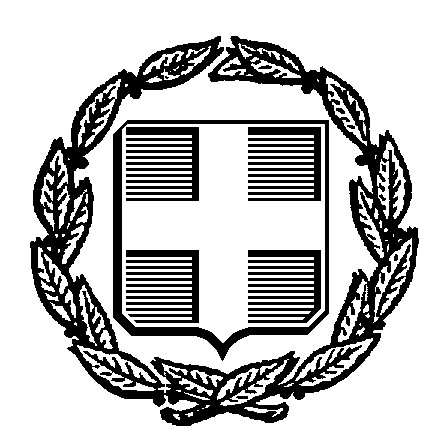 ΕΛΛΗΝΙΚΗ ΔΗΜΟΚΡΑΤΙΑΕΛΛΗΝΙΚΗ ΔΗΜΟΚΡΑΤΙΑ                        Ψυχικό, 21/03/2024ΔΗΜΟΣ ΦΙΛΟΘΕΗΣ – ΨΥΧΙΚΟΥΤΜΗΜΑ ΥΠΟΣΤΗΡΙΞΗΣ ΠΟΛΙΤΙΚΩΝ ΟΡΓΑΝΩΝΤΑΧ. Δ/ΝΣΗ: Μαραθωνοδρόμου 95ΔΗΜΟΣ ΦΙΛΟΘΕΗΣ – ΨΥΧΙΚΟΥΤΜΗΜΑ ΥΠΟΣΤΗΡΙΞΗΣ ΠΟΛΙΤΙΚΩΝ ΟΡΓΑΝΩΝΤΑΧ. Δ/ΝΣΗ: Μαραθωνοδρόμου 95                        Αριθμ. Πρωτ.: 4863Ψυχικό, Τ.Κ. 154 52Ψυχικό, Τ.Κ. 154 52Πληρ.: Σ. ΜάντακαΤηλ.: 210 679 4000Fax: 210 672 2934Email: epitropesds@0177.syzefxis.gov.grΑ/ΑΤακτικά μέληΚλάδος/Ειδικότητα1Ζήκα Μαγδαληνή Τ.Ε. Τοπογράφων Μηχανικών2Λεονταρίτης Διονύσιος ΤΕ Διοικητικός 3Μπενέτος  Στέφανος Δ.Ε. ΜηχανοτεχνίτηςΑναπληρωματικά Μέλη1Τοκάτογλου Καλλιόπη	 Τ.Ε. Πολ. Μηχανικών2Κωστούλα ΠαναγιώταΔ.Ε. Διοικητικού - Λογιστικού3Τζάμος ΧρήστοςΔ.Ε. Εποπτών Καθαριότητας     Εγκρίνει την απόδοση ποσού 161.872,96 € στις δύο σχολικές επιτροπές Πρωτοβάθμιας και Δευτεροβάθμιας Εκπαίδευσης, ισόποσα ως ακολούθως:                 Για την Σχολική Επιτροπή Πρωτοβάθμιας Εκπαίδευσης ποσό 80.936,48 €Για την Σχολική Επιτροπή Δευτεροβάθμιας Εκπαίδευσης ποσό  80.936,48 €     